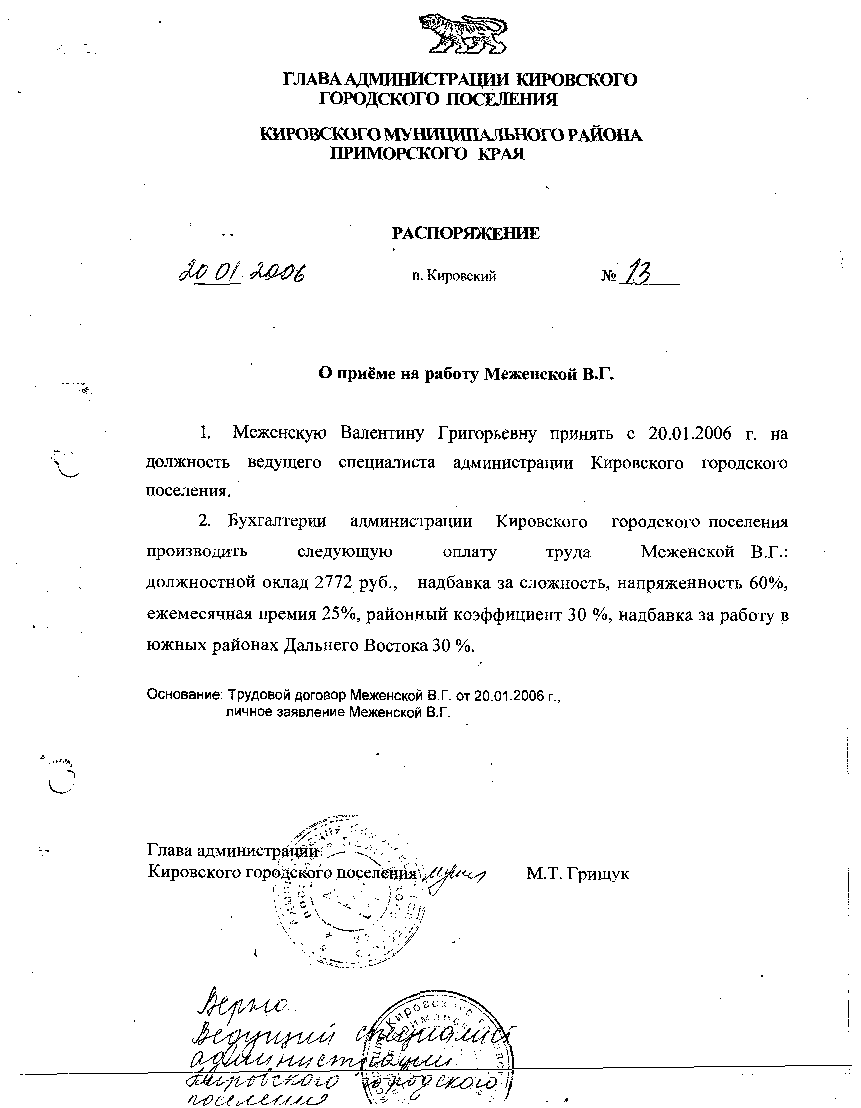 АДМИНИСТРАЦИЯ КИРОВСКОГО ГОРОДСКОГО ПОСЕЛЕНИЯПОСТАНОВЛЕНИЕ22.11.2023 г.                                             п. Кировский                                         №  575Об утверждении муниципальной программы«Развитие и поддержка малого и среднего предпринимательства в Кировском городском поселении на 2024-2026 годы»        В соответствии сп3. ч. 4 ст. 36, п. 19 ч. 1 ст. 14 Федерального закона РФ от 06.10.2003 г. № 131 «Об  общих принципах организации  местного самоуправления в Российской Федерации» и на основании ст.24 Устава  Кировского городского поселения, принятого решением муниципального комитета Кировского городского поселения от 17.08.2005г.  № 5 (в действующей редакции Устава от 28.09.2023 г.  № 370) ПОСТАНОВЛЯЕТ:         1. Утвердить  муниципальную целевую программу «Развитие и поддержка малого и среднего предпринимательства в Кировском городском поселении на 2024-2026 годы».         2. Установить, что в ходе реализации муниципальной программы целевой программы «Развитие и поддержка малого и среднего предпринимательства в Кировском городском поселении на 2024-2026 годы» корректировке подлежат мероприятия и объемы их финансирования с учетом возможностей средств бюджета поселения.        3. Разместить настоящее постановление на официальном сайте администрации Кировского городского поселения в сети «Интернет».        4. Настоящее постановление вступает в силу после его официального опубликования.        5. Контроль  за  исполнением  данного  постановления оставляю за собой.Глава Кировского городского поселения – главаАдминистрации Кировского городского поселения                                      С.В. КолядаУТВЕРЖДЕНАпостановлением администрацииКировского городского поселения22.11.2023 года № 575Муниципальная программа «Развитие и поддержка малого и среднегопредпринимательства в Кировском городском поселении на 2024-2026 годы»ПаспортПриложение №1к муниципальной программе«Развитие и поддержка малого и среднего предпринимательства в                                                  Кировском городском поселении на 2024-2026 годы»,                                                                                                                                     утвержденной постановлением Администрации Кировского                                                                          городского поселения от ___________2023 года №_____Подпрограмма «Создание условий для развития малого и среднегопредпринимательства на территории Кировского городского поселения на2024-2026 годы»ПАСПОРТСодержание проблемы и обоснование необходимости ее решения     В соответствии со Стратегией социально-экономического развития Приморского края до 2030 года, утвержденной Постановлением Администрации Приморского края от 28.12.2018 № 668-па, малые и средние предприятия (включая индивидуальных предпринимателей) имеют большое значение для социально-экономического развития Приморского края.      Малое и среднее предпринимательство, являясь одной из самых эффективных форм организации производственной и непроизводственной деятельности, оказывает существенное влияние на экономическое развитие Кировского городского поселения - это насыщение потребительского рынка товарами и услугами местного производства, решение проблем повышения уровня жизни и вопросов занятости населения путем создания новых рабочих мест, увеличение налоговых поступлений в бюджет поселения.       Предпринимательство относится к числу приоритетных секторов экономики, имеющих принципиальное значение для экономической и политической стабильности, социальной мобильности общества, и выступает основным инструментом для создания цивилизованной конкурентной среды    Развитие малого предпринимательства в Кировском городском поселении за последние годы приобретает все большее политическое, социальное и экономическое значение, способствуя повышению благосостояния населения поселения, созданию новых рабочих мест, увеличению доходной части бюджета Кировского городского поселения.   Основными проблемами, негативно влияющими на динамичное развитие субъектов малого и среднего предпринимательства, являются: 1) недостаток стартового капитала для начала предпринимательской деятельности; 2) низкая квалификация персонала на рынке труда; 3) отсутствие или недостаток профессиональной подготовки для начала предпринимательской деятельности; 4) низкая доступность современного оборудования; 5) ограниченный доступ субъектов малого и среднего предпринимательства к возможным кредитным ресурсам, в том числе по причине высоких процентных ставок; 6) недостаточно развитое молодежное предпринимательство; 7) слабая общественная активность предпринимателей, их разобщенность. 8) недостаточный уровень профессиональной подготовки многих предпринимателей, 9) сложности с поиском, арендой и выкупом помещений, организацией сбыта продукции и услуг, 10) недобросовестная конкуренция.   Отрицательное влияние на развитие малого и среднего бизнеса оказывает все еще низкая платежеспособность населения.   Перспективы развития малого и среднего предпринимательства на территории Кировского городского поселения связаны с созданием благоприятного климата для малого и среднего предпринимательства.    Решение вышеперечисленных проблем необходимо осуществлять программным методом.       Создание благоприятных условий для эффективного развития субъектов малого и среднего предпринимательства, совершенствование форм их поддержки, развитие инфраструктуры поддержки предпринимательства являются важными задачамиадминистрации Кировского городского поселения.    В целях реализации государственной политики в сфере предпринимательства необходимо развитие системы комплексной поддержки малого и среднего бизнеса на федеральном, региональном и муниципальном уровнях.    Система комплексной поддержки малого и среднего предпринимательства должна включать:- необходимую нормативно-правовую базу, в том числе программу развития субъектов малого и среднего предпринимательства;- развитую инфраструктуру поддержки малого и среднего предпринимательства, обеспечивающую информационное, образовательное и консультационное сопровождение начинающих и действующих предпринимателей;- обеспечение предпринимателям равного доступа к материальным и финансовым ресурсам, необходимым для создания и развития бизнеса;- содействие в расширении рынков сбыта производимых товаров и услуг;- надежную защиту прав и законных интересов предпринимателей;- взаимодействие между бизнесом в лице объединений предпринимателей и властью;- благоприятное отношение общества к предпринимательской деятельности.Основные цели и задачи подпрограммыОсновными целями настоящей подпрограммы являются:- улучшение условий для развития малого и среднего предпринимательства в Кировском городском поселении;- устойчивый рост уровня социально-экономического развития поселения и благосостояния граждан;- формирование экономически активного среднего класса;- ускорение развития малого и среднего предпринимательства в приоритетных для поселения сферах деятельности.Исходя из социальной значимости малого и среднего предпринимательства муниципальная политика в отношении данного сектора экономики должна быть направлена на решение следующих задач подпрограммы:- формирование благоприятных условий для обеспечения занятости и самозанятости населения на основе личной творческой и финансовой инициативы как средства повышения материального благосостояния и возможности самореализации граждан;- включение максимально широкого круга экономически активной части населения из различных социальных слоев общества в процесс социально-экономических реформ на основе приобретения практического опыта в бизнесе, развития правовой культуры и этики деловых отношений;- увеличение налоговых поступлений в бюджет Кировского городского поселения от малых и средних предприятий за счет обеспечения прозрачности бизнеса.Приоритетные направления деятельности субъектов малого и среднего предпринимательства на территории Кировского городского поселения 1) Производство, переработка или сбыт сельскохозяйственной продукции;  2) Социально значимые и иные приоритетные виды деятельности;  3) Начинающие новый бизнес по направлениям деятельности, по которым оказывается государственная и муниципальная поддержка; 4) Производство продовольственных и промышленных товаров, товаров народного потребления;  5) Оказание коммунальных и бытовых услуг населению;  6) Утилизация и обработка промышленных и бытовых отходов;  7) Строительство и реконструкция объектов социального назначения.4. Перечень мероприятий по реализации подпрограммы1. Оказание информационной поддержки субъектам малого и среднего предпринимательства и организациям, образующим инфраструктуру поддержки субъектов малого и среднего предпринимательства.2. Имущественная поддержка субъектов малого и среднего предпринимательства, субъектов малого и среднего предпринимательства, осуществляющих деятельность в по приоритетным направлениям. 3. Реализации иных мер (мероприятий) по поддержке социальных предприятий, которые предусмотрены федеральными законами, принимаемыми в соответствии с ними иными нормативными правовыми актами Российской Федерации, а также законами и иныминормативными правовыми актами Приморского края.4. Привлечение и поддержка средств массовой информации в целях освещения деятельности по поддержке и развитию малого и среднего предпринимательства.5. Механизм реализации подпрограммы    В соответствии с Федеральным законом от 24.07.2007 №209-ФЗ «О развитии малого и среднего предпринимательства в Российской Федерации» субъекты малого и среднего предпринимательства имеют равный доступ к получению поддержки на территорииКировского городского поселения в рамках реализации подпрограммы.    Оказание поддержки субъектов малого и среднего предпринимательства и организациям, образующим инфраструктуру поддержки субъектов малого и среднего предпринимательства, осуществляется в заявительном порядке. Срок рассмотрения обращений не более 30 календарных дней. Решение о целесообразности (нецелесообразности) поддержки принимается на заседании общественного совета предпринимателей Кировского городского поселения при главе поселения (далее – Совет предпринимателей).    С учетом решений Совета предпринимателей принимаются соответствующие муниципальные правовые акты:- постановления администрации Кировского городского поселения о предоставлении имущественной поддержки (за исключением субсидирования субъектов малого и среднего предпринимательства);   Оказание поддержки субъектов малого и среднего предпринимательства и организациям, образующим инфраструктуру поддержки субъектов малого и среднего предпринимательства, осуществляется с соблюдением положений законодательства Российской Федерации, муниципальных правовых актов, регулирующих порядок управления и распоряжения имуществом, находящимся в собственности Кировского городского поселения.   Перечень имущества Кировского городского поселения, предназначенного для передачи во владение и (или) в пользование субъектам малого и среднего предпринимательства и организациям, образующим инфраструктуру поддержки субъектов малого и среднего предпринимательства, формируется администрацией Кировского городского поселения.  В перечень могут включаться:- нежилые помещения, в том числе отдельно стоящие нежилые объекты недвижимости, находящиеся в собственности Кировского городского поселения, свободные от прав третьих лиц;- нежилые помещения, в том числе отдельно стоящие нежилые объекты недвижимости, находящиеся в собственности Кировского городского поселения, арендуемые субъектами малого и среднего предпринимательства и организациями, образующими инфраструктуру поддержки субъектов малого и среднего предпринимательства, в отношении которых в соответствии с настоящей подпрограммой принято решение об оказании имущественной поддержки;- иное имущество, находящееся в собственности Кировского городского поселения.   При этом запрещаются продажа переданного субъектам малого и среднего предпринимательства и организациям, образующим инфраструктуру поддержки субъектов малого и среднего предпринимательства, имущества, переуступка прав пользования им, передача прав пользования им в залог и внесение прав пользования таким имуществом в уставный капитал любых других субъектов хозяйственной деятельности.   Имущественная поддержка оказывается субъектам малого и среднего предпринимательства и организациям, образующим инфраструктуру поддержки субъектам малого и среднего предпринимательства, при одновременном соблюдении следующих условий:1. Отнесение заявителей к субъектам малого и среднего предпринимательства и организациям, образующим инфраструктуру поддержки субъектов малого и среднего предпринимательства, в соответствии с Федеральным законом «О развитии малого и среднего предпринимательства в Российской Федерации».2. Осуществление на территории Кировского городского поселения деятельности по следующим приоритетным направлениям:2.1.  Производство, переработка или сбыт сельскохозяйственной продукции.2.2. Социально значимые и иные приоритетные видами деятельности.2.3. Начинающие новый бизнес по направлениям деятельности, по которым оказывается государственная и муниципальная поддержка.2.4. Производство продовольственных и промышленных товаров, товаров народного потребления.2.5 Оказание коммунальных и бытовых услуг населению.2.6 Утилизация и обработка промышленных и бытовых отходов.2.7 Строительство и реконструкция объектов социального назначения.3. Добросовестность арендаторов (отсутствие задолженности по арендным платежам и нарушений иных обязательств, установленных договором аренды).4. Отсутствие задолженности по обязательным платежам в бюджеты всех уровней и государственные внебюджетные фонды.   При предоставлении имущественной поддержки организациям, образующим инфраструктуру поддержки субъектов малого и среднего предпринимательства, требование соблюдения условия, предусмотренного пунктом 2 настоящей части подпрограммы, не учитывается.    Предоставление имущественной поддержки субъектам малого и среднего предпринимательства и организациям, образующим инфраструктуру поддержки субъектов малого и среднего предпринимательства, путем передачи нежилых помещений, свободных от прав третьих лиц, осуществляется по результатам проведения конкурсов или аукционов на право заключения договоров аренды.Оказание поддержки субъектов малого и среднего предпринимательства и организациям, образующим инфраструктуру поддержки субъектов малого и среднего предпринимательства, осуществляется в заявительном порядке.   Субъекты малого и среднего предпринимательства или организация, образующая инфраструктуру поддержки субъектов малого и среднего предпринимательства, претендующие на предоставление имущественной поддержки, обращаются с заявлением на имя Главы Кировского городского поселения с приложением необходимых документов, подтверждающих их соответствие условиям оказания имущественной поддержки. Срок рассмотрения заявлений составляет не более 30 календарных дней.  Глава Кировского городского поселения с учетом решения Координационного совета принимает решение:- об оказании имущественной поддержки (в форме постановления);- об отказе в оказании имущественной поддержки (с направлением заявителю письменного отказа);- о проведении конкурса или аукциона на оказание имущественной поддержки.6. Организация управления подпрограммой, контроль за ходом ее реализации    Организацию управления всем комплексом работ по реализации подпрограммы осуществляет администрация Кировского городского поселения    Совет предпринимателей совместно с администрацией Кировского городского поселения осуществляет функциональное регулирование в сфере муниципальной поддержки и развития малого и среднего предпринимательства, координирует деятельность органов местного самоуправления по реализации подпрограммы в части обеспечения формирования и целостной системы поддержки малого и среднего предпринимательства на территории поселения, разработки муниципальных правовых актов, развития системы подготовки кадров, оказания консультационной и информационной поддержки, других направлений поддержки субъектов малого и среднего предпринимательства.    Контроль за ходом исполнения подпрограммы осуществляют администрация Кировского городского поселения.7. Ожидаемые результаты реализации подпрограммы   Реализация мероприятий подпрограммы будет способствовать позитивным изменениям в сфере малого предпринимательства и экономике Кировского городского поселения в целом, что позволит снизить социальную напряженность путем увеличения числа занятых в малом и среднем предпринимательстве, повысить объем налоговых платежей, сократить уровень теневого оборота в малом и среднем бизнесе.Наименованиемуниципальнойпрограммы«Развитие и поддержка малого и среднего предпринимательства в Кировском городском поселении на 2024-2026 годы» (далее – муниципальная программа)ОтветственныйисполнительмуниципальнойпрограммыАдминистрация Кировском городского поселенияСтруктурамуниципальнойпрограммыподпрограмма «Создание условий для развития малого и среднего предпринимательства на территории Кировского  городского поселения на 2024-2026 годы» (приложение №1).Цели муниципальнойпрограммыСоздание благоприятных экономических, правовых и организационных условий для устойчивого развитияпредпринимательства и предпринимательской инициативы граждан поселения, увеличение объемов налоговых поступлений в доходную часть бюджета поселения, насыщение потребительского рынкакачественными товарами и услугами, содействие занятости населения, развитие инфраструктуры поддержки малого и среднего предпринимательства в Кировском городском поселении.Задачимуниципальнойпрограммы:Содействие развитию инвестиционной деятельности; Имущественная поддержка малого и среднего предпринимательства; Повышение эффективности функционирования инфраструктуры поддержкималого и среднего предпринимательства.Этапы и срокиреализациимуниципальнойпрограммыМуниципальная программа реализуется в один этап в 2024-2026 годах.Объемы иисточникифинансированияподпрограммыОбъем финансирования подпрограммы устанавливается ежегодно решением муниципального комитета Кировского городского поселения на очередной финансовый год. 2024 год – 0,00 рублей. 2025 год – 0,00 рублей. 2026 год – 0,00 рублей.Ожидаемыерезультатыреализациимуниципальнойпрограммы1. Создание благоприятных условий для функционирования малого и среднего предпринимательства в Кировском городском поселении;2. Повышение роли предпринимательства в социально экономическом развитии в Кировском городском поселении ;3. Стимулирование населения к активизации предпринимательской деятельностиНаименованиеподпрограммыПодпрограмма «Создание условий для развития малого и среднего предпринимательства на территории Кировского городского поселения на 2024-2026 годы»Основание для разработки программы1. Федеральный закон от 06.10.2003 № 131-ФЗ «Об общих принципах организации местного самоуправления в Российской Федерации».2. Федеральный закон от 24.07.2007 № 209-ФЗ «О развитии малого и среднего предпринимательства в Российской Федерации».3. Закон Приморского края от 01.07.2008 № 278-КЗ «О развитии малого и среднего предпринимательства в Приморском крае».4. Постановление Администрации Приморского края № 860-па от 19.12.2019 «Об утверждении Государственной программы Приморского края «Экономическое развитие и инновационная экономика Приморского края на 2020-2027 годы».ОтветственныйисполнительАдминистрация Кировского городского поселенияЦели подпрограммыОбеспечение равных и благоприятных условий для развития малого и среднего предпринимательства на территории поселенияЗадачиРеализация политики администрации Кировского городского поселения, направленной на стабильное развитие малого и среднего предпринимательства Кировского городского поселения, повышение его социально-экономической эффективности, обеспечивающей: – увеличение ежегодного прироста числа субъектов малого и среднего предпринимательства; – увеличение численности занятых в малом предпринимательстве; – повышение доли малых предприятий в валовом объеме произведенных товаров, выполненных работ и оказанных услуг в Кировском городском поселении.Сроки реализации2024-2026 годыПеречень основныхмероприятийподпрограммы– предоставление льгот субъектам малого и среднего предпринимательства по арендной плате за муниципальное имущество; – совершенствование и развитие системы правовогообеспечения малого и среднего предпринимательства– сокращение административных барьеров, сдерживающих развитие малого и среднего предпринимательства; – оказание информационной и методической помощи предпринимателям; – административно-организационная поддержка малого и среднего предпринимательства в Кировском городском поселении.Объемы иисточникифинансированияподпрограммыОбъем финансирования подпрограммы устанавливается ежегодно решением муниципального комитета Кировского городского поселения на очередной финансовый год. 2024 год – 0,00 рублей.2025 год – 0,00 рублей.2026 год – 0,00 рублей.ОжидаемыеконечныерезультатыреализацииподпрограммыРеализация мероприятий подпрограммы должна обеспечить оживление деловой активности путем: – увеличения количества субъектов малого и среднего предпринимательства; – создания новых рабочих мест и сохранение существующих рабочих мест; – увеличения доли малых предприятий в валовом объеме выпускатоваров, производства работ и оказания услуг; – оптимизации отраслевой структуры малого и среднегопредпринимательства, увеличения количества субъектов малого и среднего предпринимательства, занятых в сфере производства сельского хозяйства и пищевой промышленности; – увеличения капитализации субъектов малого и среднего предпринимательства за счет постепенной приватизации муниципального имущества, находящегося в собственности Кировского городского поселения; – насыщения товарного рынка конкурентоспособной продукцией и услугами местного производства; – обеспечения благоприятного климата для предпринимательской деятельности, активного включения предпринимательских структур в решение социально-экономических проблем Кировскогогородского поселения.